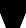 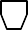 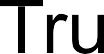 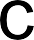 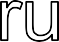 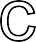 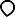 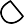 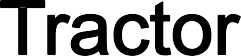 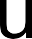 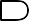 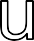 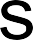 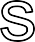 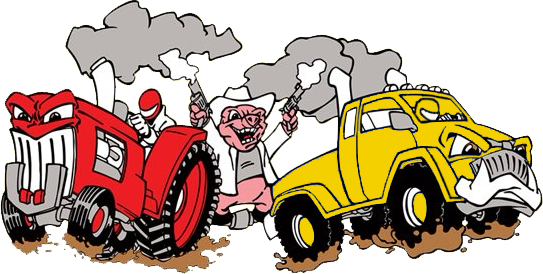 4739 S. Cypress Dr, Walnutport PA 18088 www.lorahspulls.comDear Neighbor,The Lorah family has been farming in Lehigh Township for over 100 years. Growing up, going to the Tractor pulls at local fairs was a family tradition.We began hosting tractor pulls at our farm in 2006 with one event per year, since then we have grown to 12 events per year and increased our track size to accommodate two sleds running side by side.We have Truck pulls on Friday nights, and Garden Tractor and Farm Tractor pulls on Saturday nights. Our events draw both competitors and spectators from our surrounding counties as well as New York, New Jersey, Maryland, Delaware, and Connecticut.We are currently seeking Sponsors for our 2018 season and would like to ask for your support. The 2018 listing of sponsorship packages are included within.Thanks in advance for your support, our family looks forward to seeing you at the Truck & Tractor Pulls this year!Sincerely,Ed Lorah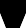 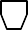 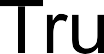 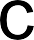 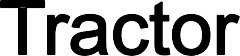 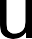 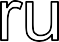 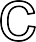 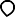 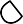 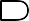 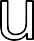 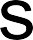 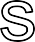 4739 S. Cypress Dr, Walnutport PA 18088 www.lorahspulls.comSponsorship Opportunities – 2018 SeasonTrack Sponsor - $5000 (1 available)Premier 10’ X 20’ advertising on the trailer in front of the track(4) 2.5’ X 4’ vinyl banner’s provided to display on track fence4’ X 8’ double sided banner on roller, ran over track in between all heatsExclusive advertising on website – including a link to your company’s websiteCompany Information announced over PA minimum of 6 times4 Free Admission Passes to each eventGold Sponsor - $1500 (2 available)(4) 2.5’ X 4’ vinyl banner’s provided to display on track fence3’ X 4’ double sided banner on scareifier, ran over track in between all heatsFeatured advertising on website – including a link to your company’s websiteCompany Information announced over PA minimum of 6 times4 Free Admission Passes to each eventSilver Sponsor - $500(2) 2.5’ X 4’ vinyl banner’s provided to display on track fenceFeatured advertising on website – including a link to your company’s websiteCompany Information announced over PA minimum of 3 times2 Free Admission Passes to each eventBronze Sponsor - $250(2) 2.5’ X 4’ vinyl banner provided to display on the track fenceBronze Sponsor listing on website – including a link to your company’s websiteCompany information announced over PA minimum of 3 times2 Free Admission Passes to each event*Event Sponsor I - $150(1) 2.5’ X 4’ vinyl banner provided to display on track fenceSponsor listing on website – including a link to your company’s websiteCompany information announced over PA minimum of 3 times2 Free Admission Passes to event of your choice*Event Sponsor II - $50Company information announced over PA minimum of 3 times and 1 Free Admission Pass*event sponsorships are for an individual event onlySponsor Website Advertising – www.lorahspulls.com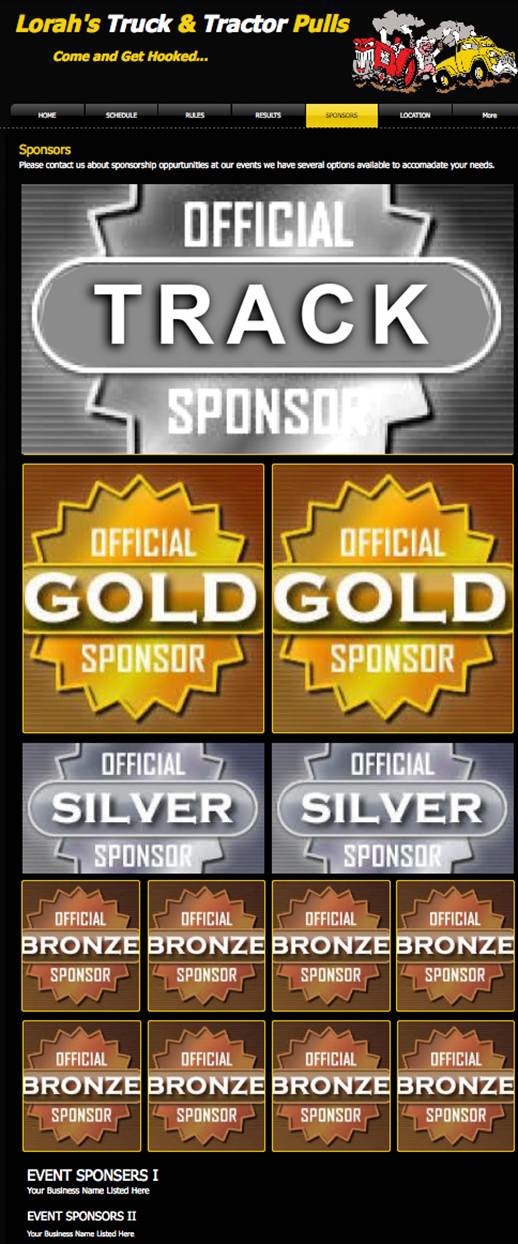 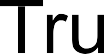 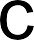 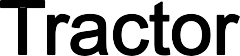 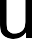 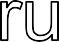 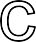 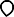 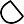 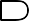 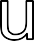 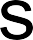 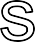 4739 S. Cypress Dr, Walnutport PA 18088 www.lorahspulls.comSponsor Registration Form - 2018 SeasonBusiness Name:  	Name/Title:  	Address:  	City:	State:	Zip:  	Phone:	Fax:  	Email:	Website:  	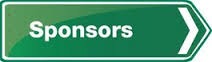 THANK YOU FOR YOUR SUPPORT!Please mail your check payable to Lorah’s Farms, 4739 S. Cypress Drive, Walnutport, PA, 18088